World War I Era Austin B. Bailey
Revelo E. BaileyWalter S. BowlesRobert F. Bowles 
Robert A. BunkerHenry Wirt ButlerRobert ButtsThomas R. Campbell 
Russell CanfieldWilliam Dodd CheneryHarry W. ChisamCharles Hubert Clark 
F. N. Croxon 
Leon T. Cummings
Clyde J. DavisGuy N. DavisHomer DeatonIrwin E. DunlapJohn A. Gehlmann
Madge Marie GriffinFred E. GrossMurray S. HanesHarry Sloan HaworthE. Thayer HemmickEdward Raymore HemmickHelen M. HillhouseRidgely HudsonLeonard G. HuntJ. H. HunterStuart R. JamesAllen E. JohnsonAlice L. KincaidHerbert E. Kincaid
Homer S. Kincaid 
John E. LaughlinLoree L. LeggE. M. LewisJohn W. Long 
Arthur W. Luers Carl U. Luers
Harry J. Lumsden
James D. Lumsden, Jr.Robert C. Matlock, Jr.A. G. McCutcheon W. J. McCutcheon
Donald W. McFadden 
William H. McKee 
Earl Leroy MillerGeorge W. MillsCarl O. MontgomeryDeWitt H. MontgomeryThomas M. NealStuart C. NeilsonFred C. NeumannSelmar Taylor OpelPorter PaddockOlive Marion ReidDavid J. ReidGeorge ReidJohn T. ReinbothArchibald RennickHorace Austin RuckelJohn Garland RuckelJohn W. ScottDavid W. ShandCharles SharplesLeslie Hall Simpson 
John L. SmithEarl K. StuartDelbert Mayo Tilson 
John Vandenberg Frank L. VearaElsa M. WarnerHarold V. WelchRalph F. WelchF. Raymond Wood

World War II George S. Adams*
Robert A. Allison*
Harry Allison
George Arbuckle
George Bailey
Arthur K. Barrer
Richard T. Becker
Evelyn Beckman
Richard J. Bennett
Robert W. Best*
Hayse H. Black
George K. Blanchard
Carl E. Boettcher
Robert G. Bone
Philip C. Bradley
Laurence Breed
Charles G. Briggle, Jr.
McClernard Butler
R. Freeman Butts
Neil S. Callbeck
Robert F. Callbeck
Young Cantrall
William R. Cantrall
Samuel Capie
William Capie
Edgar S. Cheaney
Carolyn Coe
Glen Coler
Robert L. Conn, Jr.
Mark A. Cooper
Maurice D. Cook
John K. Corley
Doris Coulter
Lyman Crannell
Charles D. Cremeans
George William Cullen
Joe C. Cullen
Robert K. DaunerC. Russell Davis
Ralph S. Davison
John N. DeBoice
William F. DeBoice
Robert W. DeffenbaughJohn B. Dixon
Lovis M. Dixon 
Edward W. Duncan
Robert Dunn
Eugene R. Edstrom
O. E. Ehrhardt
John R. Epperly
Robert M. Eyster, Jr.
Frederick Fink
George David Fletcher
Robert Fowler
William Fox
Marion J. French
Ralph W. French, Jr.
Robert Gaetz
Benjamin Goepfert
George W. Good
Keith F. Goodwin
Herbert Goveia*
Charles Greenup
Claude L. Hargrave 
Emil J. Hatton, Jr.
Louis Hauptfleisch
Richard Hauptfleisch
Sydney L. Hermann
John Hochevar 
Glen Hubbard
Emma Marie Hubbs
Lillian Hubbs
E. R. Irwin
John H. Irwin
J. Richard Johnson
Robert W. Johnson
Robert Jordan
John M. Kimble
Albert T. Krebs, Jr.
John D. Krebs
Guy S. Krummel
Frank B. Kyle
F. Kelly Lawson*
Donald R. Liggett
John R. Liggett
William J. Long, Jr.
Spender D. Lorton
John C. Maldaner, Jr.
William Addis Mayhew
Robert McCutcheon
Harry H. McGraugh
Douglas McLain
John McNelly
Robert R. Neal
Charles A. Nelson
David C. Nichols
Samuel T. Nichols
Thomas H. Norris
Howard Northam
Alvin Ogg
Philip Duff Oyler
W. Alfred Parcell
Robert Parcell
Robert Paulin
D. Walter Pittman
David PruggerCarl D. Ray
Russell Rayhill
Dean Robert
Henry Robert, Jr.
William P. Roberts
Robert H. Rowe
R. Reid Scaife
James P. Shomaker
Herbert Shultz
Jerome Sivia, Jr.
A. E. Steer
J. L. Stocks
William Stout
Robert Surratt
Donald Tate
Elizabeth Tate
William C. Telford, Jr.
Mark Townsend
Richard W. Townsend
Charles Vance
Lloyd R. Walty
Jackson F. Ward
Edward A. Wattling, Jr.
Ralph W. Wehrenberg
Vernon Westbrook
Wallace F. Wiley, Jr.
George W. Withey
Lynn Wolaver
William S. Wood
Robert Woods
 * Killed in the line of dutyWWII To The PresentWilliam James Allen
Corporal 
U. S. Marine Corps
1980 – 1983Jeremy Baier1st LieutenantU. S. Army2008 – 2017George Bale
Sergeant
Air Force Base, U.S. Army
1943 – 1946Donald M. Barringer, M.D.CaptainU. S. Army1942 – 1945R. Keith. Beatty
Captain
U. S. Air Force
1966 – 1971Harry Bergmann, M.D.
Brigadier General
U. S. Navy & National Guard
1943 – 1982Ivan J. Birrer
Colonel
U. S. Army & Reserve
1941 – 1978George L. BockSeaman 1st ClassU. S. Navy1945 – 1946Robert BradfordStaff SergeantIL Air National Guard1960-1966Joseph L. Bright
Deputy Commander 5th Civil Support TeamU. S. Army
1996 – Present  Noah B. Bright
Freshman CadetWest Point Military Academy
2020 - Present  Douglas Glen Brown
1st Lieutenant
U. S. Army
1956 – 1960Matthew C. Brown
Lt. Colonel
U. S. Air Force
1998 – 2018Joe D. BurgessHNN
U. S. Navy
1957-1961Richard A. Canady
Corporal
U. S. Army1953 – 1955Art Cochran	
Lt. Colonel
U. S.  Air Corps/Air Force1944 - 1966Grady M, Chronister
Captain
U. S. Army Reserve1960-1967Arthur C. CragoePrivateU.S. Army Air Corps1945-1949Roland D. Cull, M.D.
Lieutenant
U. S. Navy
1964 – 1966Sam DannaSergeant-82nd AirborneU.S. Army 2015- PresentC. Randall Davis
Specialist 1st Class 
U. S. Army
1954 – 1956Gerald E. DavisAirman 2nd ClassU.S. Air Force1957-1961Kathy Davison
Major
U. S. Army Nurse Corps
1987 – 1997Joseph C. Dawkins
Sergeant
U. S. Army
1942 – 1945Dan C. DeesCaptainArmy Reserve1955-1965Louis DiFonsoPrivateU. S. Army1970-1973Roderick P. DoddsLieutenant J.GU.S. Navy1944-1946Martin L. Duling
LCDR
U. S. Navy
1948 – 1973Arthur J. Edwards, Jr.
EM 2nd Class
U. S. Coast Guard
1942 – 1944Rick Eggebrecht
6th Com. Center
U. S. Army
1968 – 1970David P. Eldridge
Lieutenant
U. S. Navy Reserves
2003 – 2010Roger L. Fenstermaker
Staff Sergeant
U. S. Air Force
1952 - 1956John P. Fixmer III1st Lieutenant U.S. Army1958-1960Matthew GilmourCorporal
U. S. Army
1953 – 1955Harry R. Hanley
Captain
U. S. Army/Air Force
1941 – 1946Earl W. Henderson Jr.PFCU.S. Army1954-1956Kenneth H. HollisSergeantU.S. Air Force1968-1972George R. Hughes
Staff Sergeant
U. S. Army Air Corps
1944 – 1946 Kyle C. HuittSergeantU. S. Marine Corps2011 – 2016A. Dale Huston
Lieutenant
Army- Air Defense
1962 – 1964V. Keith HustonP.F.C.U.S. Army1966-1969Alan M. Hymans
Staff Sergeant
U. S. Air Force
1969 – 1972William IrvineStaff SergeantU. S. Air Force1965 – 1968David R. JenkinsTech SergeantIL Air National Guard1967-1974John M. Jensen
SLC
U. S. Navy
1944 – 1946George B. Johnson
P.F.C. -- Signal Corps.
U. S. Army
1943 – 1945James R. Kendall
Lieutenant
U. S. Navy
1942 – 1946Christian Kennerly
Major
U. S. Army
2001 – PresentJay M. Kennerly
Lieutenant
U. S. Navy
1962 – 1967Wendell Kessler
Sergeant
U. S. Army1943 – 1946Charles W. King, Jr.
Corporal
U. S. Marine Corps
1973 – 1976Daniel C. KnockLCDR - U.S. Naval Academy, Reserve, & Reserves1928-1970Donald C. Kramer
Lieutenant
U. S. Naval Air Corps
1942 – 1945Robert T. Lawley
Sergeant
U. S. Army
1952 – 1954Lloyd T. Lewis, D.D.S.Army Air Corps1943 – 1946Thomas A. Lewis, D.D.S.LieutenantU. S. Navy1963 - 1965William H. Lienemann, Ph,D,
Lieutenant
U. S. Navy
1954 – 1956 Robert A. Lynn, Ph.D.
Sergeant First Class
U.S. Army
1952 – 1953Richard T. Maldaner
Staff Sergeant
U. S. Army
1951 – 1953Daniel D. McCain
Sergeant
U. S. Army
1945 – 1946Joseph E. McMenamin
Lt. Colonel
Illinois Army Natl Guard
1981 – 2011Ray E. Miller, DVMStaff Sergeant, Veterinary SvcU. S. Air Force1951 – 1955James L. Nation
Electr. Tech. Mate, 3rd Class
U. S. Navy
1944 – 1947Patrick A. NoonanCaptainU.S. Navy1939-1984Stan PappSPC-4U.S. Army1961-1963Walter W. Peura
Corporal
U. S. Army
1943 – 1946Glen D. Pittman, M.D.
Captain
U. S. Air Force
1967 – 1969George T. PreckwinkleMajorU. S. Air Force1944 – 1946Kevin ProctorPetty Officer 3rd ClassU. S. Navy1969 – 1975Theodore S. ProudMaster SergeantU.S. Army1958-1964Warren Pursell
Commander
U. S. Navy & Reserve
1943 – 1970Arlon W. Rahn
Staff Sergeant
U. S. Army
1970 - 1976James H. RigneyCaptain, ODIL Army Natl Guard U.S. Army Reserve 1965-1978 Lester Ripka
1st Lieutenant
U. S. Army
1954 – 1955Charles L. Ritchie
1st Lieutenant
U. S. Army Air Corps
1943 – 1946 Stephen L. RomackSergeantU. S. Army1970 —1972Chris RyanCaptainU.S. Army2015-PresentSusan SackettLt. ColonelU. S. Army1981 – 2009William R. Schnirring
1st Lieutenant
U. S. Army
1951 – 1952Alan Schuermann
1st Lieutenant
U. S. Army
1968 – 1971 D. William Sherrick, M.D.
Captain
U. S. Army Medical Corps
1958 – 1960 William A. Simpson1st LieutenantU. S. Army1961 – 1964James A. Singleton, M.D.CaptainU. S. Army Medical Corps 1956 – 1958Andrew R. SmithRadioman 3rd ClassU. S. Navy1944-1946Thomas A. SpadaSergeantU.S. Army1967-1970John R. Stahlman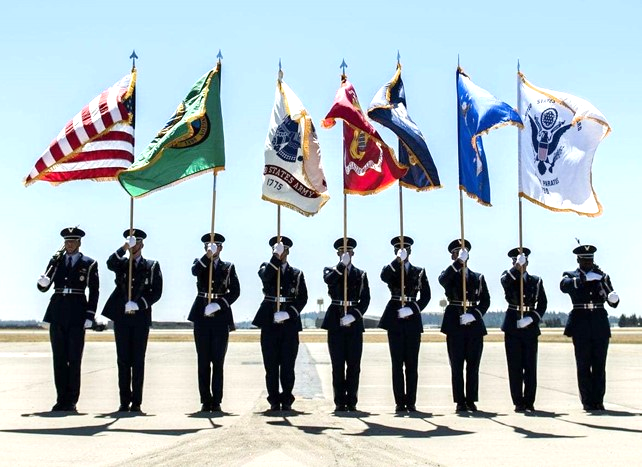 CaptainU. S. Army1960 – 1967Glenn Stewart1st Lieutenant
U. S. Air Force Pilot
1955 – 1958Lionel S. Stirrett
1st Lieutenant
U. S. Army
1962 – 1964 Alan J. Stutz, M.D.
Captain
U. S. Army
1964 – 1967David Sumner, M.D.
Lt. Colonel
U. S. Army
1967 – 1970 Michael SundquistPO2U.S. Coast Guard1964-1968Brad Swanson
Sergeant
U. S. Air Force
1963 – 1967Clifton Tozer
Sergeant
U. S. Marines
1943 – 1947David W. Tungett
Captain
U. S. Navy
1979 – 2009Matthew M. TungettMIDN 1/CU.S. Naval AcademyClass of 2022Michael R. Tungett
Major
U. S. Marine Corps
1987 – 1999Skipton J. Turnbull 
Lt. Colonel
U. S. N. – Air National Guard   
1968 – 1999Paul S. VanDeventerStaff SergeantU. S. Air Force2009 – 2015George N. WarrenCaptainU.S. Army1952 - 1955Jesse A. Werner, Jr
Tech. Sergeant
U. S. Air Force/IL National Guard
1958 – 1965  Robert D. WireP.F.C.U. S. Army Reserves1956 – 1962Eric D. WiseSergeantU.S. Marine Corps2011-2016